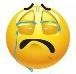 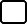 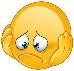 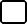 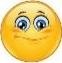 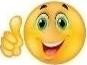 1. Ask your partner.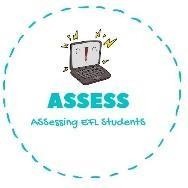 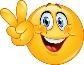 ENGLISH EXAMSpeaking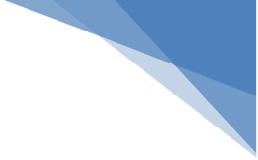 What is this?	What is this?	What is this?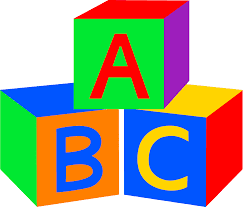 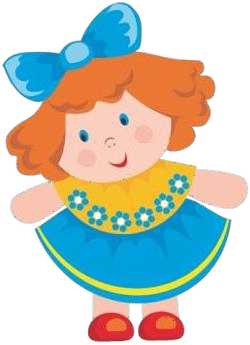 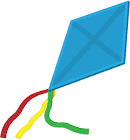 What is this?	What is this?	What is this?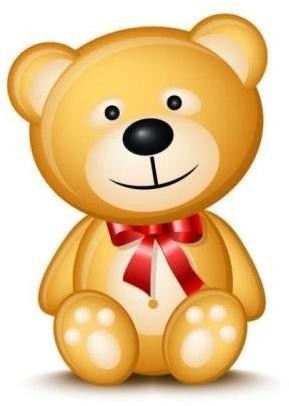 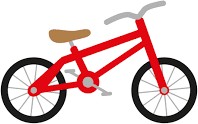 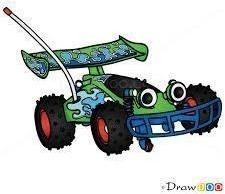 Assessing EFL Students